PŘIHLÁŠKA NA SOUSTŘEDĚNÍHOŘICE 19. – 26. 8. 2012Jméno a příjmení dítěte ……………………………………………… Narozen(a) ………………Adresa (včetně PSČ)…	Prohlašuji, že je dítě úplně zdravé, v rodině ani v místě, z něhož nastupuje na plavecké soustředění, není žádná infekční choroba a okresní hygienik ani ošetřující lékař nenařídil dítěti karanténní opatření, zvýšený zdravotnický nebo lékařský dohled.  Jsem si vědom(a) právních a finančních důsledků, které by pro mne vyplynuly, kdyby z nepravdivých údajů tohoto prohlášení vzniklo zdravotní ohrožení dětského kolektivu.Adresa pobytu rodičů v době soustředění	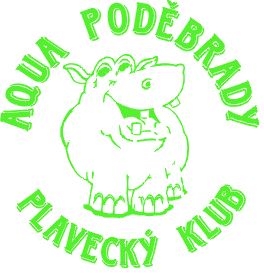 Telefon, na kterém budou rodiče po celou dobu soustředění k dosažení: 	Upozorňuji u svého dítěte na:Zdravotní problémy:	Alergie:	Jiné zvláštnosti:	Léky: (musí být popsány: jméno, jak užívat a kdy, na co léky užívá!) 	Moje dítě je úrazově pojištěno u:	V případě onemocnění dítěte, po domluvě se zdravotnicí, zajistím v nejkratší možné době jeho odvoz ze soustředění domů.Nedílnou součástí této přihlášky jsou „Důležité informace“ a „Posudek o zdravotní způsobilosti dítěte k účasti na plaveckém soustředění“. Svým podpisem rodiče stvrzují, že jsou seznámeni s podmínkami soustředění, a že s nimi souhlasí.Dne …………………………… Podpis rodičů 	Prohlášení nesmí být starší než 1 den před zahájením soustředění!DŮLEŽITÉ  INFORMACEplavecké soustředění se uskuteční ve městě Hořice v době od 19. 8. 2012 (neděle) do 26. 8. 2012 (neděle), dopravu zajišťují rodičebudeme ubytováni v Domově mládeže při VOŠ a SZeŠ Hořice, Riegrova 1024, Hořice. Tady převezmeme Vaše dítě v neděli 19. 8. 2012 v době od 12,00 do 13,00 hodin. Prosíme Vás o dodržení stanoveného času, protože od 14,00 hodin začíná první trénink. Oběd NENÍ zajištěn.své dítě si vyzvednete na stejném místě v neděli 26. 8. 2012 v době od 16,00 do 17,00 hodin.při předávání dítěte na soustředění je nezbytné odevzdat Potvrzení o zdravotní způsobilosti, kopii kartičky zdravotní pojišťovny dítěte, přihlášku na soustředěnípokud dítě užívá léky, rodiče tuto skutečnost nahlásí osobě, konající zdravotní péči na soustředění a předají jí léky.na soustředění bude mít dítě s sebou: 2x plavky, plaveckou čepici, ručník, mýdlo, obuv do bazénu, dále je vhodné si přinést (není nutné) ploutve, plavecké brýlepevnou obuv, sportovní obuv, holinyminimálně 2 teplákové soupravy, pláštěnku, šortky, trička, mikiny, pyžamo, kapesníky, dostatečné množství ponožek a spodního prádla, letní bunduhygienické potřeby – zubní pasta, kartáček, mýdlo, šampon, ručník, hřeben, krém na opalování, sprej proti klíšťatůmbatoh na výlety, umělou lahev na pití, blok, pero, pastelky, fixy, ořezávátkopřiměřené kapesné, vše potřebné budou mít děti zajištěnoVaše dítě by si nemělo přinést cenné věci (peníze, zlato, stříbro, mobily, atd.) a zvláště si je nenechávat v šatnáchberu na vědomí, že PK AQUA Poděbrady nepřebírá zodpovědnost za mobilní telefony a další cenné věciplavecké tréninky budou probíhat každý den v době od 9,00 do 10,30 a dále od 14,00 do 15,00 hodin.ve sportovním areálu se nachází fotbalové hřiště, hřiště na plážový volejbal, dětské hřiště, tělocvična, sportovní hala, kuželky – všechna tato zařízení budeme na soustředění využívatděti budou ubytovány ve 2 – 4 lůžkových pokojích s vlastním sociálním zařízením. V budově se dále nachází jídelna a klubovna.stravování je zajištěno 5x denně včetně pitného režimusoučástí soustředění bude „celotáborová“ hra, jejíž téma bude jako překvapení oznámeno na posledním předprázdninovém tréninku.beru na vědomí a souhlasím s tím, že fotografie ze soustředění budou uveřejněny na www stránkách PK AQUA Poděbradyberu na vědomí, že PK AQUA Poděbrady neuzavřela úrazové pojištění, protože předpokládá, že tak učinili rodiče dětípoplatek ve výši 3 700,- Kč/dítě uhraďte prosím na účet č. 246677572/0300, variabilní symbol 222. Poplatek za soustředění je splatný ve 2 splátkách: do 30. 4. 2012 bude uhrazena nevratná záloha ve výši 500,- Kč, zbývající část ve výši 3 200,- Kč bude uhrazena nejpozději do 30. 6. 2012. Do zprávy pro příjemce prosím uveďte jméno člena kvůli identifikaci platby. Přihlášku prosím odevzdejte nejpozději do 30. 4. 2012. v případě zrušení účasti na soustředění do 31.7. 2012 účtujeme stornopoplatek ve výši 500,- Kč (celkem 1 000,- Kč včetně nevratné zálohy).POSUDEK O ZDRAVOTNÍ ZPŮSOBILOSTI DÍTĚTE K ÚČASTI NA PLAVECKÉM SOUSTŘEDĚNÍJméno a příjmení dítěte	narozen/-a dne	adresa místa trvalého pobytu	Posuzované dítě k účasti na plaveckém soustředění (zaškrtněte):je zdravotně způsobilénení zdravotně způsobiléje zdravotně způsobilé za podmínky – s omezením:……………………………………………………………………………………………………………Posudek je platný dvanáct měsíců od jeho vydání, pokud v souvislosti s nemocí v průběhu této doby nedošlo ke změně zdravotní způsobilosti.Potvrzuji, že se dítě:podrobilo stanoveným pravidelným očkováním	ANO – NEje proti nákaze imunní (typ/druh)	má trvalou kontraindikaci proti očkování (typ/druh)	je alergické na	dlouhodobě užívá léky (typ/druh, dávka)	Datum vydání posudku: ………………………………………………				………………………………………………	podpis, jmenovka lékaře	razítko zdravotnického zařízení